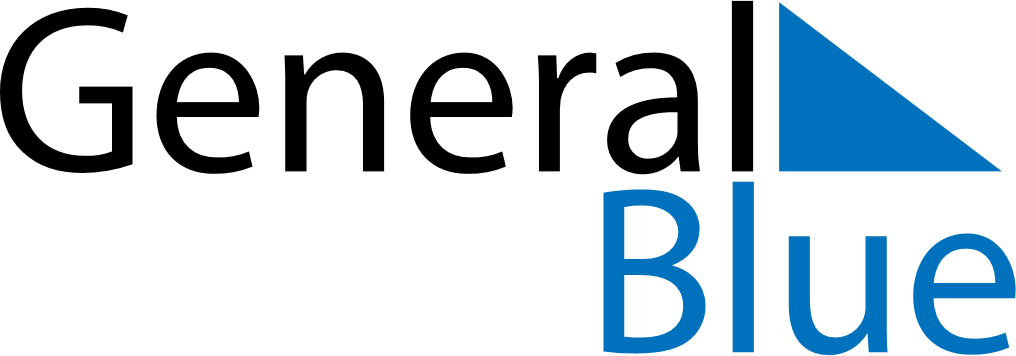 January 2024January 2024January 2024January 2024January 2024January 2024Tukums, LatviaTukums, LatviaTukums, LatviaTukums, LatviaTukums, LatviaTukums, LatviaSunday Monday Tuesday Wednesday Thursday Friday Saturday 1 2 3 4 5 6 Sunrise: 9:05 AM Sunset: 3:55 PM Daylight: 6 hours and 50 minutes. Sunrise: 9:05 AM Sunset: 3:56 PM Daylight: 6 hours and 51 minutes. Sunrise: 9:04 AM Sunset: 3:58 PM Daylight: 6 hours and 53 minutes. Sunrise: 9:04 AM Sunset: 3:59 PM Daylight: 6 hours and 55 minutes. Sunrise: 9:03 AM Sunset: 4:00 PM Daylight: 6 hours and 56 minutes. Sunrise: 9:03 AM Sunset: 4:02 PM Daylight: 6 hours and 58 minutes. 7 8 9 10 11 12 13 Sunrise: 9:02 AM Sunset: 4:03 PM Daylight: 7 hours and 1 minute. Sunrise: 9:01 AM Sunset: 4:05 PM Daylight: 7 hours and 3 minutes. Sunrise: 9:01 AM Sunset: 4:06 PM Daylight: 7 hours and 5 minutes. Sunrise: 9:00 AM Sunset: 4:08 PM Daylight: 7 hours and 8 minutes. Sunrise: 8:59 AM Sunset: 4:10 PM Daylight: 7 hours and 10 minutes. Sunrise: 8:58 AM Sunset: 4:12 PM Daylight: 7 hours and 13 minutes. Sunrise: 8:57 AM Sunset: 4:13 PM Daylight: 7 hours and 16 minutes. 14 15 16 17 18 19 20 Sunrise: 8:56 AM Sunset: 4:15 PM Daylight: 7 hours and 19 minutes. Sunrise: 8:55 AM Sunset: 4:17 PM Daylight: 7 hours and 22 minutes. Sunrise: 8:54 AM Sunset: 4:19 PM Daylight: 7 hours and 25 minutes. Sunrise: 8:52 AM Sunset: 4:21 PM Daylight: 7 hours and 28 minutes. Sunrise: 8:51 AM Sunset: 4:23 PM Daylight: 7 hours and 31 minutes. Sunrise: 8:50 AM Sunset: 4:25 PM Daylight: 7 hours and 35 minutes. Sunrise: 8:48 AM Sunset: 4:27 PM Daylight: 7 hours and 38 minutes. 21 22 23 24 25 26 27 Sunrise: 8:47 AM Sunset: 4:29 PM Daylight: 7 hours and 42 minutes. Sunrise: 8:45 AM Sunset: 4:31 PM Daylight: 7 hours and 45 minutes. Sunrise: 8:44 AM Sunset: 4:33 PM Daylight: 7 hours and 49 minutes. Sunrise: 8:42 AM Sunset: 4:35 PM Daylight: 7 hours and 53 minutes. Sunrise: 8:40 AM Sunset: 4:38 PM Daylight: 7 hours and 57 minutes. Sunrise: 8:39 AM Sunset: 4:40 PM Daylight: 8 hours and 0 minutes. Sunrise: 8:37 AM Sunset: 4:42 PM Daylight: 8 hours and 4 minutes. 28 29 30 31 Sunrise: 8:35 AM Sunset: 4:44 PM Daylight: 8 hours and 8 minutes. Sunrise: 8:33 AM Sunset: 4:46 PM Daylight: 8 hours and 12 minutes. Sunrise: 8:31 AM Sunset: 4:49 PM Daylight: 8 hours and 17 minutes. Sunrise: 8:30 AM Sunset: 4:51 PM Daylight: 8 hours and 21 minutes. 